inserire il titolo della memoria (STile “IDRA2024_Title_Article”)Nome Cognome 1, Nome Cognome 2, ... & Nome Cognome n (stile “IDRA2024_Autori”)(1) Dipartimento di Ingegneria Civile, dei Materiali ...; (2) Dipartimento di Ingegneria Civile ...; (3) Dipartimento di Ingegneria Civile ...; (4) Dipartimento di Ingegneria Civile ...; … (n) Dipartimento di Ingegneria Civile.. (stile “IDRA2024_Affiliazione”)ASPETTI CHIAVE (o KEY POINTS per memoria in inglese): (stile “IDRA2024_Titolo_Aspettichiave”)Utilizzando tre punti chiave descrivere gli aspetti più innovativi della ricerca svolta, eventualmente sintetizzando anche i risultati principaliCiascun punto deve avere una lunghezza massima di 200 caratteri e utilizzare lo stile “IDRA2024_Descrizione_Aspettichiave”Il testo degli aspetti chiave non deve avere formattazione aggiuntiva (ad es. grassetto, sottolineature) rispetto allo stile propostoIstruzioni generali (stile “IDRA2024_Section”)Di seguito si riportano le istruzioni per redigere la memoria per il XXXIX Convegno Nazionale di Idraulica e Costruzioni Idrauliche, “IDRA2024” (www.convegno-idra.it ).La memoria dovrà avere una lunghezza minima di 2 pagine e massima di 4 pagine. Gli Autori potranno scegliere se scrivere la memoria in italiano o in inglese; due soli i vincoli: (1) non dovrà essere inserito un abstract (sommario); (2) la memoria dovrà contenere al massimo una figura per pagina con relativa didascalia. Le figure potranno anche essere composte da più pannelli come nell’esempio di Figura 1, ma accompagnati da una sola didascalia ed etichetta. Le memorie accettate confluiranno in un volume digitale degli Atti del Convegno ad accesso libero. Le memorie accettate dovranno essere trasmesse in formato PDF, senza inserire la numerazione di pagina (quest’ultima verrà inserita direttamente nel volume digitale degli Atti del Convegno). Accertarsi che l’esportazione da WORD a PDF avvenga con qualità “Standard” (pubblicazione online e stampa).Si richiede di articolare la memoria nel seguente modo (segue un esempio per un possibile elenco a punti da usare nella memoria):titolo esteso della memoria, Autori ed affiliazione;elenco a punti composto da 3 aspetti chiave, molto sintetici (massimo 200 caratteri, spazi inclusi). Data la modesta lunghezza dell’elaborato (max 4 pagine), si chiede di non inserire l’abstract (sommario), ma di indicare solamente 3 aspetti chiave;trattazione in diverse sezioni (ad es. Introduzione, Materiali e Metodi, Risultati e Discussione, ecc.);riferimenti bibliografici principali.Come citare una voce bibliografica (stile “IDRA2024_Section”)Si noti che al titolo di questo nuovo paragrafo, è stato applicato lo stile “IDRA2024_Section”. Il numero del paragrafo, il carattere ed il formato appariranno automaticamente. Si osservi che lo stile del testo in questo caso è “IDRA2024_Body_Text”.In questo paragrafo, verrà indicato come citare uno o più Autori. Le voci bibliografiche dovranno essere citate in corsivo. Dopo aver applicato lo stile “IDRA2024_Body_Text” all’intero testo, i nomi degli Autori citati dovranno essere trasformati in corsivo. Di seguito, si riportano alcuni esempi di citazioni: “come mostrato da Albertson (1992)”, o “come mostrato da Albertson & Smith (1993)”, o “come mostrato da Albertson  et al. (1998)”. Nel primo caso ci si riferisce a un lavoro o a un libro di un solo Autore, nel secondo caso di due Autori, nell’ultimo caso di più di due Autori.  Se non è necessario indicare il nome dell’Autore all’interno del testo, un altro modo per citare una voce bibliografica è: “Negli ultimi dieci anni sono state condotte numerose analisi per la ricerca della non stazionarietà nelle serie temporali idrologiche (Albertson, 1992; Albertson & Smith, 1993; Albertson et al., 1998)”. Se si vogliono citare nella stessa frase più lavori pubblicati dallo stesso Autore in anni differenti, le citazioni dovranno essere in ordine cronologico con gli anni separati dalla virgola. Un esempio è: “come mostrato da Albertson (1992, 1993, 1998)” oppure “Negli ultimi dieci anni sono state condotte numerose analisi per la ricerca della non stazionarietà nelle serie temporali idrologiche (Albertson, 1992, 1993, 1998)”.Citazioni di vari lavori dello stesso Autore pubblicati nel medesimo anno dovranno essere differenziati, aggiungendo per ogni lavoro una lettera minuscola dopo l’anno, senza spazio tra anno e lettera. Se i lavori sono citati nel solito punto della frase non va ripetuto l’anno, ma solo la lettera minuscola. Un esempio è: “come mostrato da Albertson (1992a,b)”.Livelli dei paragrafi e sottoparagrafi (stile “IDRA2024_Section”)In questo paragrafo vengono indicati gli stili da applicare ai paragrafi, sottoparagrafi e sotto-sottoparagrafi. I paragrafi hanno solo un numero, cioè: 1, 2, 3 etc. Il primo paragrafo è l’introduzione, questo è il terzo. I sottoparagrafi hanno due numeri separati da un punto e.g.: 3.1, 3.2, 3.3, 3.4 etc. I sotto-sottoparagrafi (o sottoparagrafi di secondo livello) hanno tre numeri, ciascuno separati da un punto, ad es. 3.1.1, 3.1.2, 3.1.3, 3.1.4, ecc. Il testo dovrà avere sempre lo stile “IDRA2024_Body_Text”, mentre stili diversi dovranno essere applicati ai titoli dei paragrafi, dei sottoparagrafi e dei sotto-sottoparagrafi in base ai seguenti esempi. Questo è il titolo di un sottoparagrafo (stile “IDRA2024_SubSection”)Questo è un sottoparagrafo. Lo stile del testo è sempre "IDRA2024_Body_Text" come già specificato. L’unica differenza sta nello stile del titolo: il numero del sottoparagrafo non dovrà essere scritto nel titolo in quanto apparirà selezionando lo stile.Questo è il titolo di un sotto-sottoparagrafo (stile “IDRA2024_SubSubSection”)Questo è un sotto-sottoparagrafo (sottoparagrafo di secondo livello). Scrivere il testo con lo stile “IDRA2024_Body_Text”. Applicare lo stile “IDRA2024_SubSubSection” al titolo. 3.1.1.1 Questo è il titolo di un sottoparagrafo di terzo livello. Se fosse necessario usare più di due livelli di sottoparagrafo, scrivere i numeri e il titolo senza rientro, usando lo stesso stile “IDRA2024_Body_Text” e scrivendo in grassetto il titolo, come riportato in questo esempio. 3.1.1.2 Questo è il titolo di un sottoparagrafo di terzo livello. Se fosse necessario usare più di due livelli di sottoparagrafo, scrivere i numeri e il titolo senza rientro, usando lo stesso stile “IDRA2024_Body_Text” e scrivendo in grassetto il titolo, come riportato in questo esempio.Questo è il titolo di un sottoparagrafo (stile “IDRA2024_SubSection”)Testo del sottoparagrafo 3.2.Figure (stile “IDRA2024_Section”)In questo esempio si mostra come inserire le figure e le didascalie nel testo. Nell’inserimento di una figura, non consentire la disposizione del testo. Applicare poi lo stile “IDRA2024_Figure” alla figura. Lo stile centrerà la figura e la unirà alla didascalia, facendole apparire sulla stessa pagina. Lo stile per la didascalia è “IDRA2024_Caption”.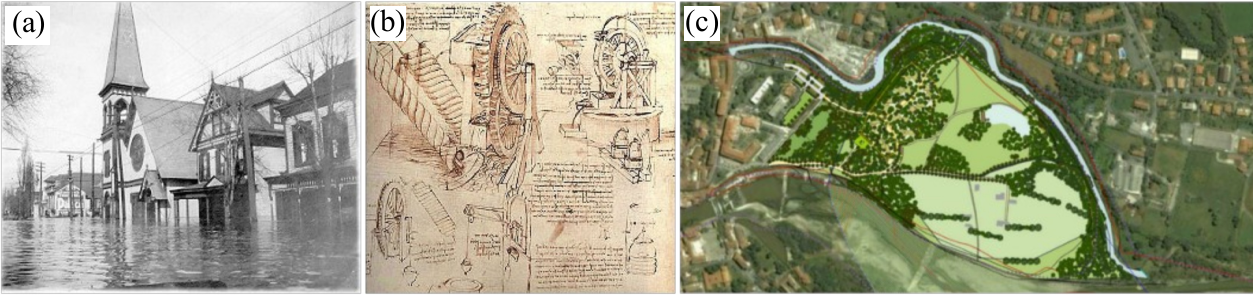 Figura 1. Esempio di figura composita: nel pannello (a) è riportato...., il pannello (b) illustra ...., il pannello (c) rappresenta...... Scrivere la didascalia con lo stile “IDRA2024_Caption” poi scrivere in grassetto la parola “Figura” e il numero. Si noti che lo stile usato per la figura è “IDRA2024_Figure”. Ricordarsi che, al momento di inserire la figura, non dovrà essere attiva la disposizione del testo (lasciare bianca la casella). Tabelle (stile “IDRA2024_Section”)Le tabelle dovranno essere centrate e seguite da una didascalia. Centrare la tabella. La tabella 1 riporta alcuni stili usati in questo documento. La tabella dovrà avere la prima colonna allineata a sinistra e l’ultima allineata a destra. Le altre colonne allineate centralmente. Evidenziare solamente i bordi superiore ed inferiore della prima riga, e quello inferiore dell’ultima riga. Si utilizzi il font “Times New Roman”, dimensione 10. Tabella 1. Lo stile della didascalia è “IDRA2024_Caption”. Dopo aver applicato lo stile, scrivere in grassetto la parola Tabella e il numero. Equazioni (stile “IDRA2024_Section”)In questo paragrafo, si esplicita la modalità di inserimento di un’equazione. L’equazione dovrà essere centrata e il numero di riferimento dovrà trovarsi a destra, tra parentesi tonde. Quando si inserisce un’equazione, è molto importante non consentire la disposizione del testo. Questo è un esempio di equazione: 		(1)dove u, v e w sono componenti della velocità. Un altro modo di scrivere la stessa equazione è:		(2)Attenzione: non far rientrare il paragrafo se si sta spiegando l’equazione (ricordarsi di cancellare manualmente l’indentazione andando a capo dopo una equazione). Le equazioni (1) e (2) hanno lo stesso significato. All’interno del testo, potranno essere richiamate anche come eq. (1) e (2).Riferimenti bibliografici (o “References” per memoria in inglese) (stile “IDRA2024_Title_Bibliografia”)Per i riferimenti bibliografici utilizzare lo stile “IDRA2024_Reference”.Si richiede di indicare il Cognome e l’iniziale del Nome per ogni autore. Ogni Autore dovrà essere separato da una virgola, ad eccezione dell’ultimo Autore che dovrà essere preceduto da una “&”. Si richiede di non inserire il DOI. Se di uno stesso Autore compaiono più elaborati, questi dovranno essere inseriti in ordine cronologico, dal più vecchio al più recente.Di seguito si riportano alcuni esempi di riferimenti bibliografici (relazione tecnica, memoria di un convegno, estratto di un libro, articolo scientifico, tesi di dottorato, manuale).Artley, M.E. Probabilistic damage tolerance method for metallic aerospace structure, WRDC-TR-89-3093, Wright Research and Development Center, Wright Patterson Air Force Base, Ohio, 1989.Berens, A.P., Burns, J.G. & Rudd, J.L. Risk analysis for aging aircraft, Proceedings of the International Symposium on Structural Integrity of Aging Aircraft, Atlanta, Georgia, 1990.Rudd, J.L., Yang, J.N., Manning, S.D. & Garver, W.R. Durability design requirements and analysis for metallic airframes, Design of Fatigue and Fracture Resistant Structures, ed. P.R. Abelkis & G.M. Hudson, ASTM STP 761, American Society for Testing and Materials, Philadelphia, Pennsylvania, 1982, pp. 133-151.Yang, J.N. Statistical estimation of service cracks and maintenance costs for aircraft structures, Journal of Aircraft, 1976, 13(12), 929-937.Torng, T.Y. Reliability analysis of maintained structural systems vulnerable to fatigue and fracture, Ph.D. dissertation, The University of Arizona, Tucson, 1989.Almar-Ness, A. Fatigue Handbook:  Offshore Steel Structures, Tapir Publishers, Trondheim, Norway, 1985.StileFontAllineamentoSpazio sopraSpazio sottoIDRA2024_Title_ArticleTNR 14pt BoldCentrato6pt6ptIDRA2024_AutoriTNR 10pt itCentrato0pt6ptIDRA2024_AffiliazioneTNR 9ptSinistra0pt0ptIDRA2024_Titolo_AspettichiaveTNR 10ptSinistra18pt6ptIDRA2024_Descrizione_AspettichiaveTNR 10ptSinistra0pt6ptIDRA2024_SectionTNR 11pt BoldGiustificato12pt12ptIDRA2024_Body_TextTNR 11ptGiustificato0pt5ptIDRA2024_SubSectionTNR 11pt BoldGiustificato6pt0ptIDRA2024_SubSubSectionTNR 11pt BoldGiustificato3pt3ptIDRA2024_FigureTNR 9ptGiustificato6pt0ptIDRA2024_CaptionTNR 9ptGiustificato6pt12ptIDRA2024_Title_BibliografiaTNR 11pt, BoldSinistra12pt12ptIDRA2024_ReferenceTNR 9ptGiustificato0pt0pt